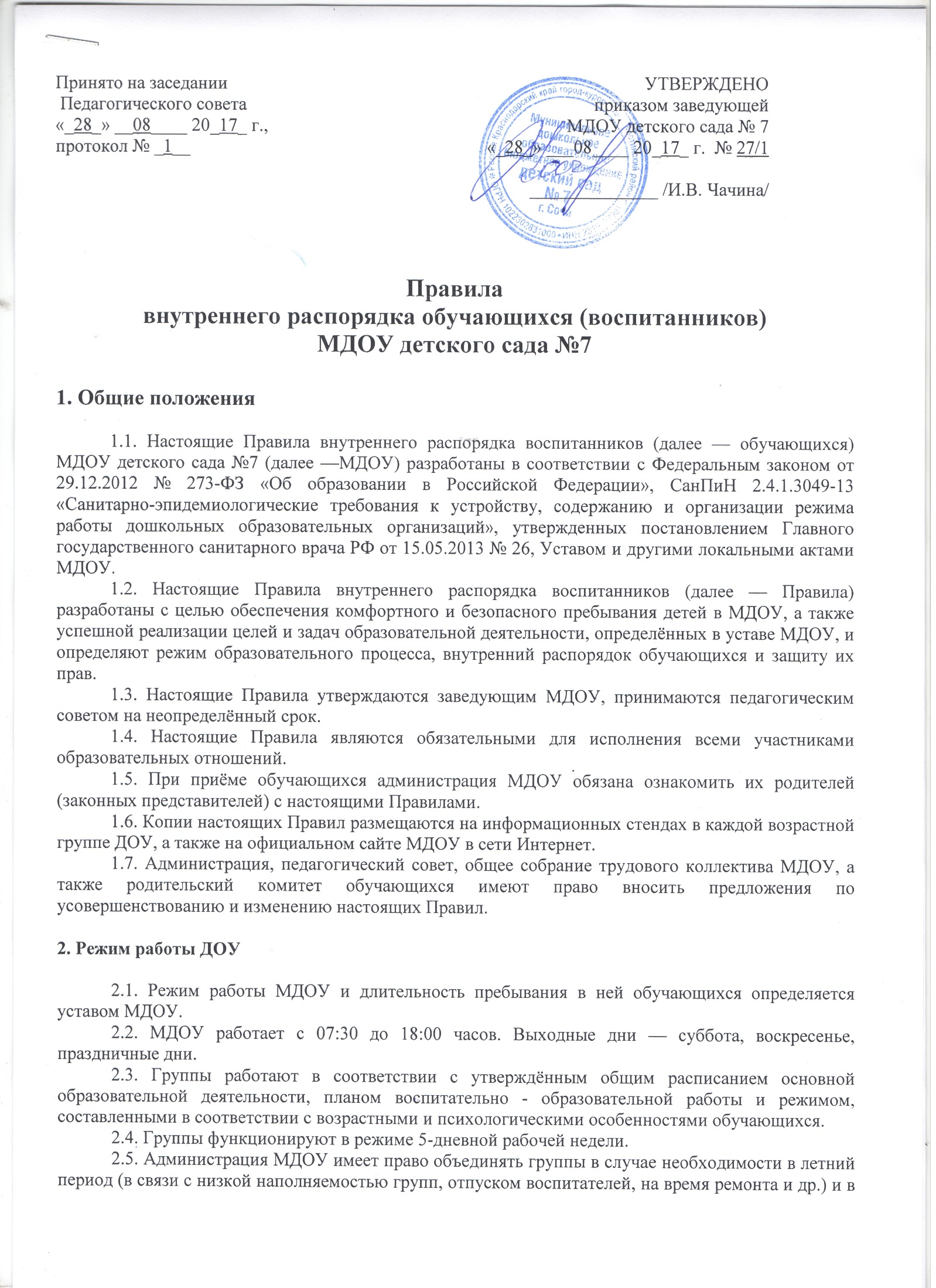 Правила внутреннего распорядка обучающихся (воспитанников)МДОУ детского сада №71. Общие положения 1.1. Настоящие Правила внутреннего распорядка воспитанников (далее — обучающихся)  МДОУ детского сада №7 (далее —МДОУ) разработаны в соответствии с Федеральным законом от 29.12.2012 № 273-ФЗ «Об образовании в Российской Федерации», СанПиН 2.4.1.3049-13 «Санитарно-эпидемиологические требования к устройству, содержанию и организации режима работы дошкольных образовательных организаций», утвержденных постановлением Главного государственного санитарного врача РФ от 15.05.2013 № 26, Уставом и другими локальными актами МДОУ. 1.2. Настоящие Правила внутреннего распорядка воспитанников (далее — Правила) разработаны с целью обеспечения комфортного и безопасного пребывания детей в МДОУ, а также успешной реализации целей и задач образовательной деятельности, определённых в уставе МДОУ, и определяют режим образовательного процесса, внутренний распорядок обучающихся и защиту их прав. 1.3. Настоящие Правила утверждаются заведующим МДОУ, принимаются педагогическим советом на неопределённый срок. 1.4. Настоящие Правила являются обязательными для исполнения всеми участниками образовательных отношений. 1.5. При приёме обучающихся администрация МДОУ обязана ознакомить их родителей (законных представителей) с настоящими Правилами. 1.6. Копии настоящих Правил размещаются на информационных стендах в каждой возрастной группе ДОУ, а также на официальном сайте МДОУ в сети Интернет. 1.7. Администрация, педагогический совет, общее собрание трудового коллектива МДОУ, а также родительский комитет обучающихся имеют право вносить предложения по усовершенствованию и изменению настоящих Правил. 2. Режим работы ДОУ 2.1. Режим работы МДОУ и длительность пребывания в ней обучающихся определяется уставом МДОУ.2.2. МДОУ работает с 07:30 до 18:00 часов. Выходные дни — суббота, воскресенье, праздничные дни. 2.3. Группы работают в соответствии с утверждённым общим расписанием основной образовательной деятельности, планом воспитательно - образовательной работы и режимом, составленными в соответствии с возрастными и психологическими особенностями обучающихся. 2.4. Группы функционируют в режиме 5-дневной рабочей недели. 2.5. Администрация МДОУ имеет право объединять группы в случае необходимости в летний период (в связи с низкой наполняемостью групп, отпуском воспитателей, на время ремонта и др.) и в течение учебного года в связи с низкой наполняемостью групп (с учётом наложенных карантинов и возраста детей). 2.6. Основу режима образовательного процесса в МДОУ составляет установленный распорядок сна и бодрствования, приёмов пищи, гигиенических и оздоровительных процедур, основной   образовательной деятельности (далее —ООД), прогулок и самостоятельной деятельности обучающихся. 2.7. Расписание ООД составляется в соответствии с СанПиН 2.4.1.3049-13 «Санитарно-эпидемиологические требования к устройству, содержанию и организации режима работы дошкольных образовательных организаций», утвержденных постановлением Главного государственного санитарного врача РФ от 15.05.2013 № 26. 2.8. Приём детей в ДОО осуществляется с 07:30 до 08:30 часов. 2.9. Родители (законные представители) обязаны забирать обучающихся из МДОУ до 18:00 часов. 2.10.В случае, если родители (законные представители) не могут лично забрать ребёнка, то заранее оповещают об этом администрацию МДОУ и воспитателей группы, а также о том, кто из тех лиц, на которых предоставлены личные заявления (доверенности) родителей (законных представителей), ксерокопия паспорта, будет забирать ребёнка в данный конкретный день. 3. Здоровье обучающихся 3.1. Контроль утреннего приёма детей в МДОУ осуществляет воспитатель, а также медицинский работник. 3.2. Выявленные больные или с подозрением на заболевание обучающиеся в МДОУ не принимаются; заболевших в течение дня детей изолируют от здоровых (временно размещают в изоляторе) до прихода родителей (законных представителей) или направляют в лечебное учреждение. 3.3. Родители (законные представители) обязаны приводить ребёнка в МДОУ здоровым и информировать воспитателей о каких-либо изменениях, произошедших в его состоянии здоровья дома. 3.4. Если у ребёнка есть аллергия или другие особенности здоровья и развития, то родители (законные представители) должны поставить в известность воспитателя и предоставить соответствующее медицинское заключение. 3.5. О невозможности прихода ребёнка по болезни или другой уважительной причине родители (законные представители) должны сообщить в МДОУ. 3.6. Ребёнок, не посещающий МДОУ более 3 дней (за исключением выходных и праздничных дней), должен иметь справку от врача с данными о состоянии здоровья (с указанием диагноза, длительности заболевания, сведений об отсутствии контакта с инфекционными больными). 3.7. В случае длительного отсутствия ребёнка в МДОУ по каким-либо обстоятельствам родителям (законным представителям) необходимо написать заявление на имя заведующего МДОУ о сохранении места за обучающимся с указанием периода и причин его отсутствия. 4. Внешний вид и одежда обучающихся 4.1. Родители (законные представители) обучающихся должны обращать внимание на соответствие одежды и обуви ребёнка времени года и температуре воздуха, возрастным и индивидуальным особенностям (одежда не должна быть слишком велика; обувь должна легко сниматься и надеваться), следить за исправностью застёжек (молний). 4.2. Родители (законные представители) обязаны приводить ребёнка в опрятном виде, чистой одежде и обуви. 4.3. Если внешний вид и одежда обучающегося неопрятны, воспитатель вправе сделать замечание родителям (законным представителям) и потребовать надлежащего ухода за ребёнком. 4.4. В группе у каждого обучающегося должна быть сменная обувь с фиксированной пяткой (желательно, чтобы ребёнок мог снимать и надевать её самостоятельно), сменная одежда, в т. ч. с учётом времени года, расчёска, личные гигиенические салфетки (носовой платок), спортивная форма, а также головной убор (в тёплый период года). 4.5. Порядок в специально организованных в  раздевальной  шкафах для хранения обуви и одежды обучающихся поддерживают их родители (законные представители). 4.6. Во избежание потери или случайного обмена вещей родители (законные представители) обучающихся маркируют их. 4.7. В шкафу каждого обучающегося должно быть два пакета для хранения чистого и использованного белья. 4.8. Родители (законные представители) должны ежедневно проверять содержимое шкафов для одежды и обуви, в том числе пакетов для хранения чистого и использованного белья, а также еженедельно менять комплект спортивной одежды.5. Обеспечение безопасности 5.1. Родители (законные представители) должны своевременно сообщать воспитателям групп об изменении номера телефона, места жительства и места работы. 5.2. Для обеспечения безопасности родители (законные представители) должны лично передавать детей воспитателю группы и расписывается в журнале о приёме ребёнка в МДОУ. 5.3. Родителям (законным воспитателям) запрещается забирать детей из группы, не поставив в известность воспитателя, а также поручать это детям, подросткам в возрасте до 16 лет, лицам в нетрезвом состоянии. 5.4. Посторонним лицам запрещено находиться в помещениях и на территории МДОУ без разрешения администрации. 5.5. Во избежание несчастных случаев родителям (законным воспитателям) необходимо проверять содержимое карманов в одежде обучающихся на наличие опасных предметов. 5.6. Не рекомендуется надевать обучающимся золотые и серебряные украшения, давать с собой дорогостоящие игрушки, мобильные телефоны, а также игрушки, имитирующие оружие. 5.7. Обучающимся категорически запрещается приносить в МДОУ острые, режущие, стеклянные предметы, а также мелкие предметы (бусинки, пуговицы и т. п.), таблетки и другие лекарственные средства. 5.8. Обучающимся запрещается приносить в МДОУ жевательную резинку и другие продукты питания (конфеты, печенье, сухарики, напитки и др.) 5.9. Запрещается оставлять коляски, санки, велосипеды в помещении МДОУ.5.10.Запрещается курение в помещениях и на территории МДОУ. 5.11.Запрещается въезд на территорию МДОУ на личном автотранспорте или такси. 5.12.При парковке личного автотранспорта необходимо оставлять свободным подъезд к воротам для въезда и выезда служебного транспорта на территорию МДОУ. 6. Организация питания 6.1. МДОУ обеспечивает гарантированное сбалансированное питание обучающихся с учётом их возраста, физиологических потребностей в основных пищевых веществах и энергии по утверждённым нормам. 6.2. Питание обучающихся осуществляет организация, заключившая договор с МДОУ о поставке продуктов и приготовлении пищи на пищеблоке МДОУ штатными сотрудниками организации. 6.3. Питание в МДОУ осуществляется в соответствии с примерным 10-дневным меню, разработанным на основе физиологических потребностей в пищевых веществах и норм питания обучающихся и утверждённого заведующим МДОУ.6.4. Меню в МДОУ составляется в соответствии с СанПиН 2.4.1.3049-13 «Санитарно-эпидемиологические требования к устройству, содержанию и организации режима работы дошкольных образовательных организаций», утвержденных постановлением Главного государственного санитарного врача РФ от 15.05.2013 № 26, и вывешивается на информационных стендах у каждого входа в МДОУ. 6.5. Режим и кратность питания обучающихся устанавливается в соответствии с длительностью их пребывания в МДОУ и соответствует 4-разовому питанию. 6.6. Контроль над качеством питания (разнообразием), витаминизацией блюд, закладкой продуктов питания, кулинарной обработкой, выходом блюд, вкусовыми качествами пищи, санитарным состоянием пищеблока, правильностью хранения, соблюдением сроков реализации продуктов возлагается на медицинского работника бюджетного учреждении (диетическую медицинскую сестру) , бракеражную комиссию МДОУ. 7. Игра и пребывание обучающихся на свежем воздухе 7.1. Организация прогулок и непосредственно образовательной деятельности с обучающимися осуществляется педагогами МДОУ в соответствии с СанПиН 2.4.1.3049-13 «Санитарно-эпидемиологические требования к устройству, содержанию и организации режима работы дошкольных образовательных организаций», утвержденным постановлением Главного государственного санитарного врача РФ от 15.05.2013 № 26 7.2. Прогулки с обучающимися организуются 2 раза в день: в первую половину — до обеда и во вторую половину дня — после дневного сна или перед уходом детей домой. При температуре воздуха ниже минус 15 °С и скорости ветра более 7 м/с продолжительность прогулки сокращается. 7.3. Родители (законные представители) и педагоги МДОУ обязаны доводить до сознания обучающихся то, что в группе и на прогулке детям следует добросовестно выполнять задания, данные педагогическими работниками, бережно относиться к имуществу МДОУ, и не разрешается обижать друг друга, применять физическую силу, брать без разрешения личные вещи других детей, в том числе принесённые из дома игрушки; портить и ломать результаты труда других обучающихся. 7.4. Обучающимся разрешается приносить в МДОУ личные игрушки только в том случае, если они соответствуют СанПиН 2.4.1.3049-13 «Санитарно-эпидемиологические требования к устройству, содержанию и организации режима работы дошкольных образовательных организаций», утверждённым постановлением Главного государственного санитарного врача РФ от 15.05.2013 № 26. 7.5. Использование личных велосипедов, самокатов, санок в МДОУ (без согласия инструктора по физкультуре или воспитателя) запрещается в целях обеспечения безопасности других детей.7.6. Регламент проведения мероприятий, посвящённых дню рождения ребёнка, а также перечень недопустимых угощений обсуждается воспитателями с родителями (законными представителями) обучающихся заранее. При возникновении спорных вопросов проведение данных мероприятий возможно только с разрешения заведующего МДОУ. 8. Права обучающихся ДОУ 8.1. МДОУ реализует право обучающихся на образование, гарантированное государством. 8.2. Обучающиеся, посещающие МДОУ, имеют право на: • предоставление условий для разностороннего развития с учётом возрастных и индивидуальных особенностей; • своевременное прохождение комплексного психолого-медико-педагогического обследования в целях выявления особенностей в физическом и (или) психическом развитии и (или) отклонений в поведении; • получение психолого-педагогической, логопедической, медицинской и социальной помощи; • в случае необходимости — на обучение по адаптированной образовательной программе дошкольного образования; • перевод для получения дошкольного образования в форме семейного образования; • уважение человеческого достоинства, защиту от всех форм физического и психического насилия, оскорбления личности, охрану жизни и здоровья; • свободное выражение собственных взглядов и убеждений; • развитие творческих способностей и интересов, включая участие в конкурсах, смотрах-конкурсах, олимпиадах, выставках, физкультурных и спортивных мероприятиях; • поощрение за успехи в образовательной, творческой, спортивной деятельности; • бесплатное пользование необходимыми учебными пособиями, средствами обучения и воспитания, предусмотренными реализуемой в МДОУ основной образовательной программой дошкольного образования; • пользование имеющимися в МДОУ объектами культуры и спорта, лечебно-оздоровительной инфраструктурой в установленном порядке; • получение дополнительных образовательных услуг.9. Поощрение и дисциплинарное воздействие 9.1 Меры дисциплинарного взыскания к обучающимся МДОУ не применяются. 9.2 Применение физического и (или) психического насилия по отношению к обучающимся МДОУ не допускается. 9.3 Дисциплина в МДОУ поддерживается на основе уважения человеческого достоинства всех участников образовательных отношений. 9.4 Поощрение обучающихся МДОУ за успехи в образовательной, спортивной, творческой деятельности проводится по итогам конкурсов, соревнований и других мероприятий в виде вручения грамот, дипломов, благодарственных писем, сертификатов, сладких призов и подарков. 10. Разное 10.1. Педагоги, специалисты, администрация МДОУ обязаны эффективно сотрудничать с родителями (законными представителями) обучающихся с целью создания условий для успешной адаптации и развития детей. 10.2. По вопросам, касающимся развития и воспитания ребёнка, родители (законные представители) обучающихся могут обратиться за консультацией к педагогам и специалистам МДОУ в специально отведённое на это время. 10.3. Все спорные и конфликтные ситуации разрешаются только в отсутствии обучающихся. 10.4.  Родители (законные представители) обучающихся обязаны присутствовать на родительских собраниях группы, которую посещает их ребёнок, и на общих родительских собраниях МДОУ, а также активно участвовать в воспитательно-образовательном процессе, совместных с детьми мероприятиях.Принято на заседании Педагогического совета«_28_» __08____ 20_17_ г., протокол № _1__УТВЕРЖДЕНОприказом заведующей МДОУ детского сада № 7  «_28_» ___08____ 20_17_ г.  № 27/1 ______________ /И.В. Чачина/